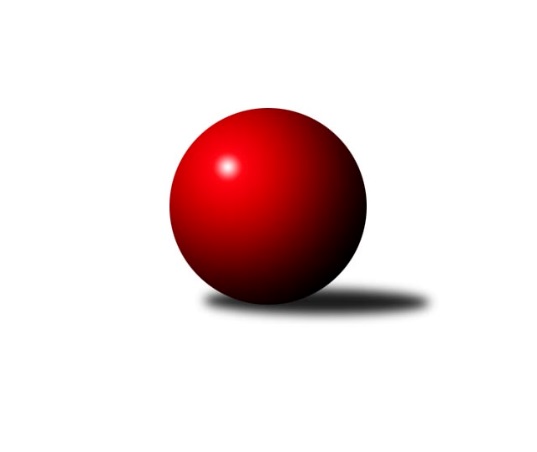 Č.4Ročník 2016/2017	1.10.2016Nejlepšího výkonu v tomto kole: 3717 dosáhlo družstvo: SKK Svijany  Vrchlabí1. KLM 2016/2017Výsledky 4. kolaSouhrnný přehled výsledků:KK Hvězda Trnovany	- KK Slovan Rosice	7:1	3528:3406	16.5:7.5	1.10.SKK Jičín	- SKK Hořice	4:4	3324:3349	12.0:12.0	1.10.HKK Olomouc	- TJ Lokomotiva Česká Třebová	2:6	3466:3511	11.0:13.0	1.10.TJ Třebíč	- TJ Loko České Velenice	6:2	3468:3323	15.0:9.0	1.10.SKK Svijany  Vrchlabí	- TJ Valašské Meziříčí	7:1	3717:3620	15.5:8.5	1.10.TJ Červený Kostelec  	- KK Mor.Slávia Brno	5:3	3414:3360	11.0:13.0	1.10.Tabulka družstev:	1.	KK Hvězda Trnovany	4	3	0	1	22.0 : 10.0 	59.0 : 37.0 	 3435	6	2.	SKK Svijany  Vrchlabí	4	3	0	1	22.0 : 10.0 	57.0 : 39.0 	 3448	6	3.	TJ Lokomotiva Česká Třebová	4	3	0	1	22.0 : 10.0 	55.5 : 40.5 	 3624	6	4.	HKK Olomouc	4	3	0	1	20.0 : 12.0 	54.0 : 42.0 	 3481	6	5.	SKK Hořice	4	2	1	1	18.0 : 14.0 	45.0 : 51.0 	 3362	5	6.	TJ Loko České Velenice	4	2	1	1	16.0 : 16.0 	48.5 : 47.5 	 3395	5	7.	TJ Třebíč	4	2	0	2	17.0 : 15.0 	47.0 : 49.0 	 3506	4	8.	KK Slovan Rosice	4	2	0	2	14.0 : 18.0 	42.5 : 53.5 	 3420	4	9.	KK Mor.Slávia Brno	4	1	0	3	12.0 : 20.0 	49.0 : 47.0 	 3344	2	10.	TJ Červený Kostelec	4	1	0	3	11.0 : 21.0 	37.5 : 58.5 	 3436	2	11.	TJ Valašské Meziříčí	4	0	1	3	9.0 : 23.0 	42.0 : 54.0 	 3446	1	12.	SKK Jičín	4	0	1	3	9.0 : 23.0 	39.0 : 57.0 	 3389	1Podrobné výsledky kola:	 KK Hvězda Trnovany	3528	7:1	3406	KK Slovan Rosice	Pavel Jedlička	148 	 153 	 135 	143	579 	 3:1 	 546 	 153	144 	 124	125	Adam Palko	Miroslav Šnejdar ml.	161 	 144 	 152 	171	628 	 3:1 	 615 	 159	157 	 144	155	Jiří Zemek	Milan Stránský	138 	 125 	 129 	153	545 	 2:2 	 552 	 144	141 	 125	142	Jan Vařák	Josef Šálek	162 	 148 	 146 	164	620 	 4:0 	 570 	 154	123 	 144	149	Ivo Fabík	Michal Koubek	153 	 136 	 145 	174	608 	 2:2 	 575 	 131	139 	 177	128	Jiří Axman st.	Zdeněk Kandl	137 	 143 	 124 	144	548 	 2.5:1.5 	 548 	 137	139 	 153	119	Dalibor Matyášrozhodčí: Nejlepší výkon utkání: 628 - Miroslav Šnejdar ml.	 SKK Jičín	3324	4:4	3349	SKK Hořice	Jiří Drábek	134 	 135 	 163 	148	580 	 2:2 	 553 	 149	140 	 140	124	Ivan Vondráček	Pavel Louda	142 	 133 	 161 	150	586 	 3:1 	 570 	 135	132 	 148	155	Dominik Ruml	Lukáš Vik	138 	 133 	 116 	139	526 	 1:3 	 583 	 153	129 	 155	146	Jaromír Šklíba	Jan Ringel	124 	 146 	 143 	140	553 	 1:3 	 559 	 135	135 	 147	142	Vojtěch Tulka	Josef Vejvara	147 	 146 	 143 	130	566 	 2:2 	 559 	 150	141 	 145	123	Radek Košťál	Jaroslav Soukup	113 	 138 	 132 	130	513 	 3:1 	 525 	 141	133 	 125	126	Martin Hažvarozhodčí: Nejlepší výkon utkání: 586 - Pavel Louda	 HKK Olomouc	3466	2:6	3511	TJ Lokomotiva Česká Třebová	Martin Vaněk	154 	 147 	 153 	141	595 	 3.5:0.5 	 532 	 115	133 	 153	131	Petr Holanec	Marian Hošek	149 	 134 	 146 	145	574 	 1:3 	 603 	 146	147 	 147	163	Václav Kolář	Michal Albrecht	150 	 162 	 154 	135	601 	 2:2 	 591 	 137	151 	 155	148	Martin Podzimek	Kamil Bartoš	164 	 133 	 145 	148	590 	 1.5:2.5 	 598 	 164	136 	 152	146	Ondřej Topič	Karel Zubalík	140 	 125 	 132 	122	519 	 1:3 	 575 	 138	143 	 154	140	Pavel Jiroušek	Radek Havran	135 	 179 	 137 	136	587 	 2:2 	 612 	 134	151 	 155	172	Jiří Kmoníčekrozhodčí: Nejlepší výkon utkání: 612 - Jiří Kmoníček	 TJ Třebíč	3468	6:2	3323	TJ Loko České Velenice	Petr Dobeš ml.	168 	 132 	 142 	144	586 	 3:1 	 497 	 118	135 	 124	120	Bohumil Maroušek	Robert Pevný	164 	 163 	 157 	163	647 	 4:0 	 564 	 139	143 	 145	137	Ondřej Touš	Martin Myška	107 	 134 	 126 	141	508 	 1:3 	 572 	 140	132 	 149	151	Zbyněk Dvořák	Jiří Mikoláš	154 	 149 	 146 	129	578 	 3:1 	 548 	 134	137 	 141	136	Bronislav Černuška	Václav Rypel	143 	 136 	 131 	135	545 	 1:3 	 603 	 141	143 	 167	152	Zdeněk Dvořák ml.	Kamil Nestrojil	137 	 162 	 164 	141	604 	 3:1 	 539 	 112	126 	 152	149	Miroslav Kotrč *1rozhodčí: střídání: *1 od 61. hodu Tomáš MaroušekNejlepší výkon utkání: 647 - Robert Pevný	 SKK Svijany  Vrchlabí	3717	7:1	3620	TJ Valašské Meziříčí	Vlado Žiško *1	144 	 139 	 141 	169	593 	 2:2 	 638 	 142	174 	 165	157	Vladimír Výrek	David Hobl	181 	 139 	 180 	156	656 	 2.5:1.5 	 597 	 161	139 	 137	160	Michal Juroška	Kamil Fiebinger	155 	 150 	 158 	139	602 	 3:1 	 577 	 159	133 	 149	136	Daniel Šefr	Michal Rolf	144 	 159 	 163 	153	619 	 2:2 	 616 	 141	163 	 156	156	Dalibor Jandík	Ladislav Beránek	166 	 166 	 145 	157	634 	 3:1 	 603 	 159	143 	 149	152	Tomáš Cabák	Jiří Bartoníček	152 	 161 	 145 	155	613 	 3:1 	 589 	 149	149 	 135	156	Dalibor Tučekrozhodčí: střídání: *1 od 61. hodu Jiří VejvaraNejlepší výkon utkání: 656 - David Hobl	 TJ Červený Kostelec  	3414	5:3	3360	KK Mor.Slávia Brno	Petr Vaněk	135 	 146 	 136 	133	550 	 3:1 	 534 	 127	140 	 130	137	Peter Zaťko	Štěpán Schuster	135 	 144 	 143 	140	562 	 1:3 	 584 	 146	153 	 131	154	Ivo Hostinský	Pavel Novák	144 	 148 	 141 	146	579 	 1:3 	 565 	 119	151 	 144	151	Karel Ustohal	Jan Horn *1	114 	 141 	 132 	159	546 	 1:3 	 568 	 147	150 	 154	117	Milan Klika	Václav Šmída	153 	 160 	 130 	129	572 	 2:2 	 563 	 126	143 	 161	133	Miroslav Milan	Ondřej Mrkos	165 	 122 	 155 	163	605 	 3:1 	 546 	 134	141 	 144	127	Pavel Antošrozhodčí: střídání: *1 od 31. hodu Martin MýlNejlepší výkon utkání: 605 - Ondřej MrkosPořadí jednotlivců:	jméno hráče	družstvo	celkem	plné	dorážka	chyby	poměr kuž.	Maximum	1.	Ondřej Topič 	TJ Lokomotiva Česká Třebová	625.83	388.5	237.3	1.3	3/3	(680)	2.	Václav Kolář 	TJ Lokomotiva Česká Třebová	624.50	399.3	225.2	2.2	3/3	(684)	3.	Petr Dobeš  ml.	TJ Třebíč	618.17	391.8	226.3	1.0	3/3	(682)	4.	Martin Vaněk 	HKK Olomouc	617.67	399.3	218.3	1.2	2/2	(631)	5.	Kamil Nestrojil 	TJ Třebíč	617.33	388.3	229.0	2.0	3/3	(630)	6.	Pavel Jiroušek 	TJ Lokomotiva Česká Třebová	614.50	401.8	212.7	1.2	3/3	(660)	7.	Jiří Kmoníček 	TJ Lokomotiva Česká Třebová	603.00	398.5	204.5	1.7	3/3	(612)	8.	Radek Havran 	HKK Olomouc	602.00	389.5	212.5	0.7	2/2	(614)	9.	Martin Podzimek 	TJ Lokomotiva Česká Třebová	601.50	390.0	211.5	0.8	3/3	(647)	10.	Michal Koubek 	KK Hvězda Trnovany	601.33	392.0	209.3	1.2	2/2	(624)	11.	Zdeněk Dvořák ml. 	TJ Loko České Velenice	598.25	388.8	209.5	1.3	4/4	(616)	12.	Štěpán Schuster 	TJ Červený Kostelec  	597.00	390.7	206.3	2.3	3/3	(629)	13.	Jiří Zemek 	KK Slovan Rosice	596.83	383.5	213.3	1.5	3/3	(615)	14.	Robert Pevný 	TJ Třebíč	594.17	382.2	212.0	2.3	3/3	(647)	15.	Josef Šálek 	KK Hvězda Trnovany	593.67	383.3	210.3	2.7	2/2	(620)	16.	Miroslav Šnejdar  ml.	KK Hvězda Trnovany	593.17	392.2	201.0	2.2	2/2	(628)	17.	Ladislav Beránek 	SKK Svijany  Vrchlabí	592.50	394.8	197.7	1.3	3/3	(634)	18.	Pavel Novák 	TJ Červený Kostelec  	591.50	383.3	208.3	1.3	2/3	(601)	19.	Vladimír Výrek 	TJ Valašské Meziříčí	590.00	383.8	206.2	2.0	3/3	(638)	20.	Jiří Bartoníček 	SKK Svijany  Vrchlabí	587.17	380.3	206.8	1.8	3/3	(648)	21.	Ondřej Mrkos 	TJ Červený Kostelec  	586.67	388.8	197.8	3.3	3/3	(639)	22.	Bronislav Černuška 	TJ Loko České Velenice	582.75	374.5	208.3	1.3	4/4	(609)	23.	Ondřej Touš 	TJ Loko České Velenice	582.25	384.8	197.5	3.5	4/4	(614)	24.	Jaromír Šklíba 	SKK Hořice	582.00	389.0	193.0	1.5	4/4	(600)	25.	Jiří Axman  st.	KK Slovan Rosice	579.75	381.0	198.8	1.5	2/3	(600)	26.	Jiří Mikoláš 	TJ Třebíč	579.50	389.0	190.5	5.5	2/3	(581)	27.	Jiří Drábek 	SKK Jičín	577.50	384.0	193.5	3.0	2/3	(580)	28.	Dalibor Tuček 	TJ Valašské Meziříčí	576.83	377.5	199.3	2.0	3/3	(590)	29.	Karel Ustohal 	KK Mor.Slávia Brno	576.67	367.3	209.3	2.7	3/3	(618)	30.	Lukáš Vik 	SKK Jičín	576.67	372.3	204.3	1.7	3/3	(616)	31.	Dalibor Jandík 	TJ Valašské Meziříčí	576.00	384.0	192.0	1.7	3/3	(616)	32.	Václav Šmída 	TJ Červený Kostelec  	575.75	377.5	198.3	3.8	2/3	(593)	33.	Michal Rolf 	SKK Svijany  Vrchlabí	575.50	373.3	202.3	3.3	2/3	(619)	34.	Jan Horn 	TJ Červený Kostelec  	574.00	394.3	179.7	3.0	3/3	(579)	35.	Tomáš Cabák 	TJ Valašské Meziříčí	573.83	370.5	203.3	1.7	3/3	(603)	36.	Dalibor Matyáš 	KK Slovan Rosice	572.00	367.7	204.3	2.5	3/3	(598)	37.	Michal Juroška 	TJ Valašské Meziříčí	572.00	376.5	195.5	3.7	3/3	(597)	38.	Rudolf Stejskal 	TJ Lokomotiva Česká Třebová	572.00	383.0	189.0	5.0	2/3	(612)	39.	Ivo Fabík 	KK Slovan Rosice	571.50	378.5	193.0	3.8	3/3	(600)	40.	Michal Albrecht 	HKK Olomouc	570.83	375.8	195.0	2.5	2/2	(601)	41.	Zbyněk Dvořák 	TJ Loko České Velenice	570.75	377.5	193.3	4.3	4/4	(578)	42.	Jiří Vejvara 	SKK Svijany  Vrchlabí	570.00	384.5	185.5	3.0	2/3	(583)	43.	Kamil Fiebinger 	SKK Svijany  Vrchlabí	568.17	373.0	195.2	1.8	3/3	(613)	44.	Jaroslav Soukup 	SKK Jičín	568.17	388.2	180.0	7.2	3/3	(581)	45.	Marian Hošek 	HKK Olomouc	568.00	365.2	202.8	3.0	2/2	(574)	46.	Vojtěch Tulka 	SKK Hořice	567.75	375.5	192.3	2.3	4/4	(585)	47.	Jan Dobeš 	TJ Třebíč	567.50	376.5	191.0	2.5	2/3	(601)	48.	Pavel Louda 	SKK Jičín	566.67	377.5	189.2	3.5	3/3	(610)	49.	Vlado Žiško 	SKK Svijany  Vrchlabí	565.33	374.3	191.0	2.3	3/3	(603)	50.	Daniel Šefr 	TJ Valašské Meziříčí	564.33	376.7	187.7	4.3	3/3	(577)	51.	Dominik Ruml 	SKK Hořice	564.33	384.3	180.0	5.0	3/4	(570)	52.	Jan Vařák 	KK Slovan Rosice	564.17	372.2	192.0	3.5	3/3	(582)	53.	Ivan Vondráček 	SKK Hořice	563.75	385.5	178.3	3.8	4/4	(573)	54.	Miroslav Milan 	KK Mor.Slávia Brno	561.67	358.2	203.5	2.5	3/3	(570)	55.	Ivo Hostinský 	KK Mor.Slávia Brno	560.83	364.5	196.3	3.5	3/3	(584)	56.	Radek Košťál 	SKK Hořice	559.50	355.5	204.0	3.0	4/4	(573)	57.	Pavel Kaan 	SKK Jičín	558.33	373.7	184.7	6.3	3/3	(583)	58.	Václav Rypel 	TJ Třebíč	557.17	366.7	190.5	2.0	3/3	(577)	59.	Petr Vaněk 	TJ Červený Kostelec  	556.00	370.5	185.5	4.0	2/3	(562)	60.	Milan Klika 	KK Mor.Slávia Brno	554.83	376.8	178.0	3.3	3/3	(568)	61.	Jan Ringel 	SKK Jičín	552.50	371.0	181.5	3.8	3/3	(572)	62.	Milan Stránský 	KK Hvězda Trnovany	550.83	367.7	183.2	3.3	2/2	(592)	63.	Martin Mýl 	TJ Červený Kostelec  	550.50	377.0	173.5	3.0	2/3	(564)	64.	Zdeněk Kandl 	KK Hvězda Trnovany	549.33	359.2	190.2	4.2	2/2	(599)	65.	Martin Myška 	TJ Třebíč	549.25	363.5	185.8	3.3	2/3	(575)	66.	Josef Vejvara 	SKK Jičín	549.25	379.5	169.8	4.5	2/3	(571)	67.	Pavel Antoš 	KK Mor.Slávia Brno	548.50	361.0	187.5	4.3	3/3	(567)	68.	Karel Zubalík 	HKK Olomouc	548.50	364.0	184.5	4.0	2/2	(578)	69.	Tomáš Maroušek 	TJ Loko České Velenice	547.33	375.0	172.3	4.3	3/4	(555)	70.	Peter Zaťko 	KK Mor.Slávia Brno	546.33	364.0	182.3	5.0	3/3	(565)	71.	Adam Palko 	KK Slovan Rosice	539.00	364.7	174.3	2.0	3/3	(546)	72.	Martin Hažva 	SKK Hořice	528.67	348.7	180.0	2.7	3/4	(546)		David Hobl 	SKK Svijany  Vrchlabí	656.00	417.0	239.0	1.0	1/3	(656)		Kamil Bartoš 	HKK Olomouc	594.50	380.5	214.0	1.5	1/2	(599)		Pavel Jedlička 	KK Hvězda Trnovany	585.33	375.0	210.3	4.0	1/2	(600)		Luboš Gassmann 	TJ Valašské Meziříčí	580.00	383.0	197.0	2.0	1/3	(580)		Dalibor Lang 	TJ Třebíč	570.00	377.0	193.0	2.0	1/3	(570)		Jiří Němec 	HKK Olomouc	564.00	376.5	187.5	3.5	1/2	(595)		Michal Klvaňa 	KK Slovan Rosice	561.00	358.0	203.0	5.0	1/3	(561)		Bohumil Maroušek 	TJ Loko České Velenice	548.00	374.5	173.5	5.5	2/4	(599)		Ondřej Němec 	KK Mor.Slávia Brno	541.00	357.0	184.0	5.0	1/3	(541)		Radek Kroupa 	SKK Hořice	538.00	356.0	182.0	3.0	2/4	(540)		Ladislav Erben 	SKK Svijany  Vrchlabí	532.00	355.0	177.0	4.0	1/3	(532)		Petr Holanec 	TJ Lokomotiva Česká Třebová	532.00	373.0	159.0	6.0	1/3	(532)		Miroslav Kotrč 	TJ Loko České Velenice	451.00	334.0	117.0	18.0	1/4	(451)Sportovně technické informace:Starty náhradníků:registrační číslo	jméno a příjmení 	datum startu 	družstvo	číslo startu2561	Josef Šálek	01.10.2016	KK Hvězda Trnovany	4x14823	Lukáš Vik	01.10.2016	SKK Jičín	4x22365	Bohumil Maroušek	01.10.2016	TJ Loko České Velenice	3x19067	Ondřej Topič	01.10.2016	TJ Lokomotiva Česká Třebová	4x21835	Petr Vaněk	01.10.2016	TJ Červený Kostelec  	3x19050	Petr Dobeš ml.	01.10.2016	TJ Třebíč	4x843	Vladimír Žiško	01.10.2016	SKK Svijany  Vrchlabí	4x
Hráči dopsaní na soupisku:registrační číslo	jméno a příjmení 	datum startu 	družstvo	Program dalšího kola:5. kolo15.10.2016	so	9:30	TJ Valašské Meziříčí - TJ Červený Kostelec  	15.10.2016	so	10:00	TJ Loko České Velenice - SKK Svijany  Vrchlabí	15.10.2016	so	10:00	SKK Hořice - TJ Třebíč	15.10.2016	so	14:00	KK Slovan Rosice - SKK Jičín	15.10.2016	so	14:00	TJ Lokomotiva Česká Třebová - KK Hvězda Trnovany	15.10.2016	so	14:00	KK Mor.Slávia Brno - HKK Olomouc	Nejlepší šestka kola - absolutněNejlepší šestka kola - absolutněNejlepší šestka kola - absolutněNejlepší šestka kola - absolutněNejlepší šestka kola - dle průměru kuželenNejlepší šestka kola - dle průměru kuželenNejlepší šestka kola - dle průměru kuželenNejlepší šestka kola - dle průměru kuželenNejlepší šestka kola - dle průměru kuželenPočetJménoNázev týmuVýkonPočetJménoNázev týmuPrůměr (%)Výkon1xDavid HoblVrchlabí Svijan6562xRobert PevnýTřebíč113.866472xRobert PevnýTřebíč6471xDavid HoblVrchlabí Svijan110.896561xVladimír VýrekVal. Meziříčí6381xMiroslav Šnejdar ml.Trnovany107.96282xLadislav BeránekVrchlabí Svijan6341xVladimír VýrekVal. Meziříčí107.846381xMiroslav Šnejdar ml.Trnovany6282xLadislav BeránekVrchlabí Svijan107.176341xJosef ŠálekTrnovany6201xJiří KmoníčekČ. Třebová106.91612